المملكة العربية السعودية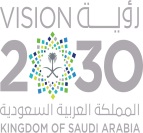 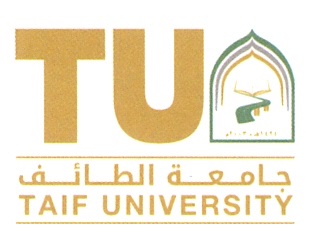 وزارة التعليــــم  جــــــامعــــة الطائـــــــــفالإدارة العامة لشؤون أعضاء هيئة التدريس والموظفين                                                 قسم السفر والعلاقات الحكوميةالمستندات الواجب توفرها في حالة إصدار إقامة جديدة  :-أصل الجواز للمتعاقد + صورتين منه .أصل الكشف الطبي .صــورة من العقد المبدئي  .صورتين شخصيه مقاس 4 x  6 خلفيه بيضاء .تسديد رسوم إصدار إقامة جديدة ( 500 ) ريال وذلك عن طريق أحد البنوك التالية :-                                            ( بنك الرياض – البنك الأهلي – بنك الراجحي )  ويكـــــــون التسديد بإدخال رقــــــــــم الحدود المدون في الجــــواز  في أعلاء تأشيرة الدخول .رقم الكفيل جامعة الطائف (  7001461677   ) .    مع تمنياتنا لكم بالتوفيق  ,,,,,مع تحيات منسوبي قسم السفر والعلاقات الحكومية